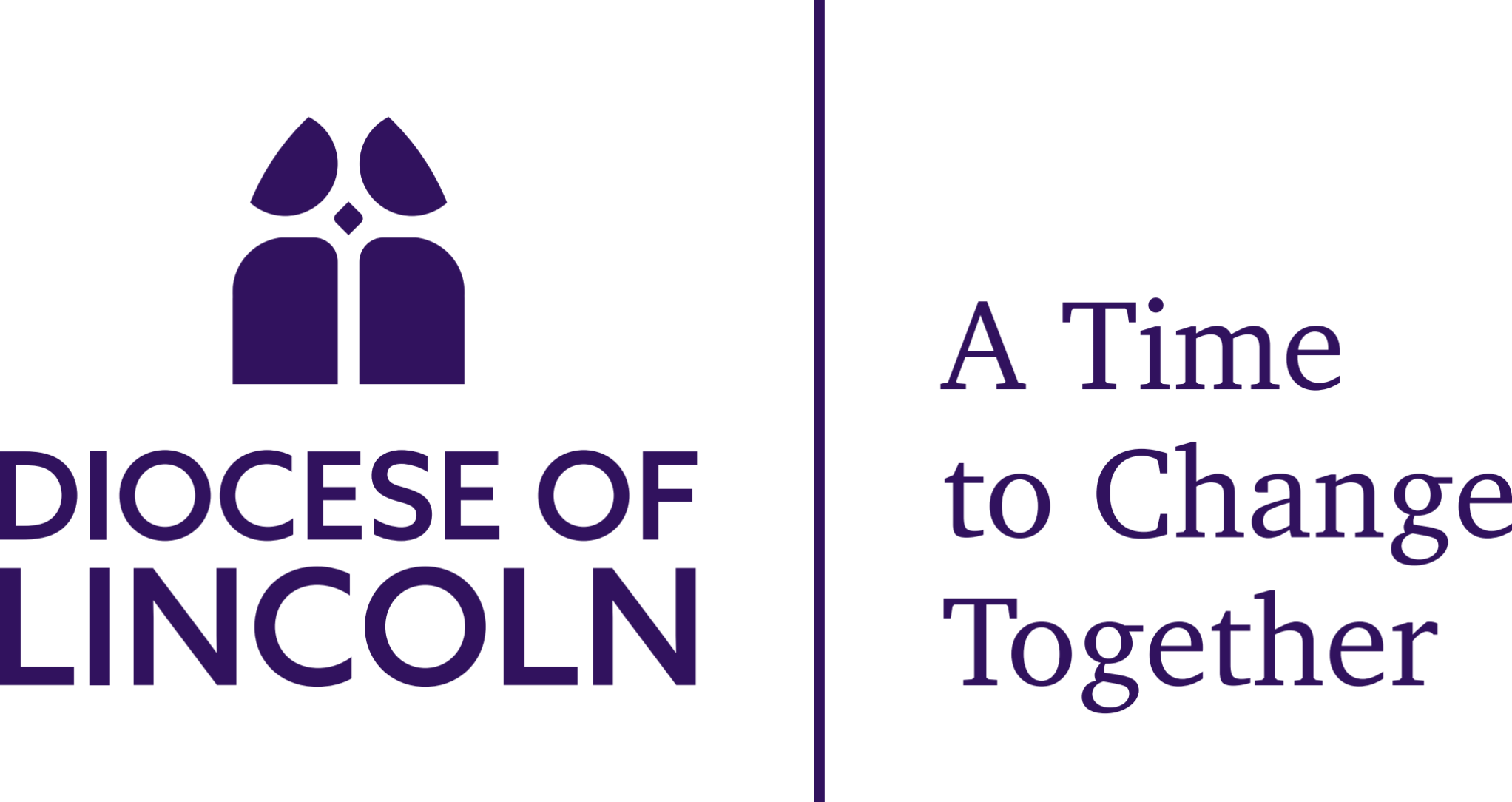 Parochial Church Council Resolution to Sponsor a Candidate for Focal MinistryA resolution of the PCC of the parish of………………………………   agreed at a meeting of the council on ……………………………………………….……….to sponsor ………………………………………………………….………..  [add full name] for training and recognition as a Focal Minister to serve in this parish, in the church of........................................ believing that they are a fit and proper person to act as a public representative of the Church in the parish. This resolution is subject to satisfactory completion of Safer recruitment procedures including the necessary safeguarding training and an up to date DBS check.  The number of votes was as follows:For……………………. Against……………………… Abstained…………………………In pursuance of this resolution, the PCC agrees:To ensure that the person named above continues to be properly checked by the Disclosure & Barring Service [DBS] and undertakes mandatory safeguarding refresher training in accordance with the requirements of the Diocese of Lincoln;To support and encourage the person named above to fulfil such training requirements as are stipulated by the Diocese of Lincoln;To reimburse such reasonable expenses as the person named above may incur in undertaking their training obligations;To support in their ministry, both spiritually and practically, the person named above, as and when they are duly authorised to minister within the parish.Name and Signature of the Oversight Minister / Rural Dean ………………………………………………………………….   Name and Signature of the PCC secretary……………………………………………………………..Date ………………………….Name of Parish …………………………………………………Please return this form to FocalMinistry@lincoln.anglican.org 